Technical working party on automation and computer programsThirty-Fourth Session
Shanghai, China, June 7 to 10, 2016Search Plant: A search portal to facilitate tracking and tracing of ornamental varietiesDocument prepared by experts from the Netherlands

Disclaimer:  this document does not represent UPOV policies or guidanceThe Annex to this document contains a copy of a presentation on “Search Plant: A search portal to facilitate tracking and tracing of ornamental varieties” that will be made at the thirty-fourth session of the Technical Working Party on Automation and Computer Programs (TWC).Abbreviations:CPVO		Community Plant Variety Office of the European UnionICNCP 	International Code for Nomenclature of Cultivated PlantsKAVB		Royal General Association for Bulb CultureRHS		Royal Horticulture SocietyMarco Hoffman, Crop Expert Ornamentals, NaktuinbouwKees van Ettekoven, Head, Variety Registration Department, Naktuinbouw[Annex follows]SEARCH PLANT: A SEARCH PORTAL TO FACILITATE TRACKING AND TRACING OF ORNAMENTAL VARIETIES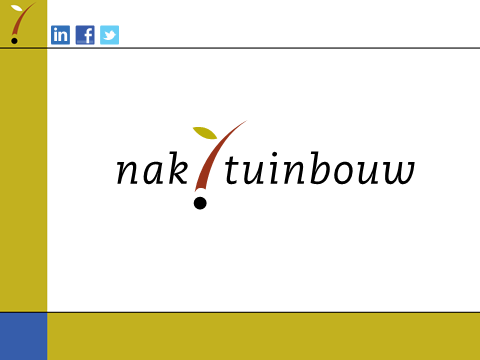 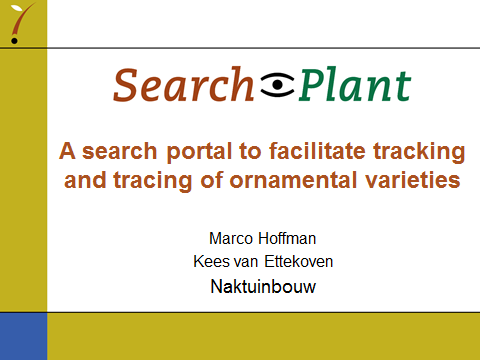 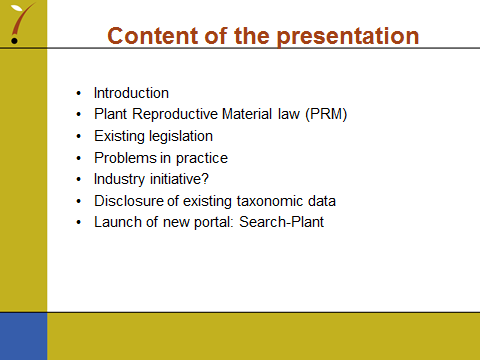 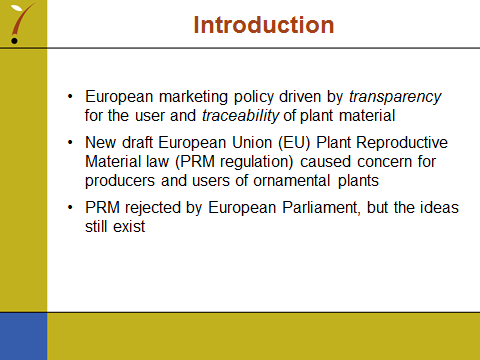 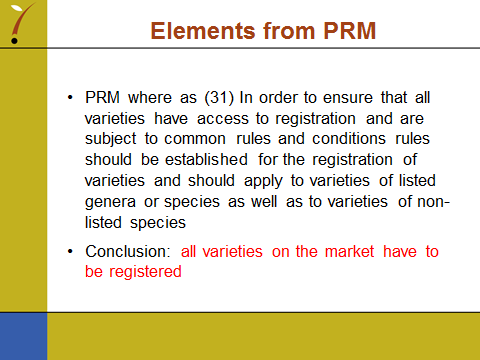 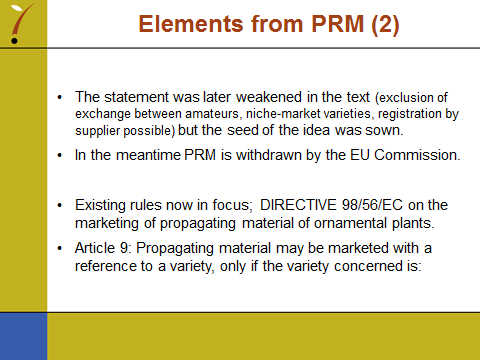 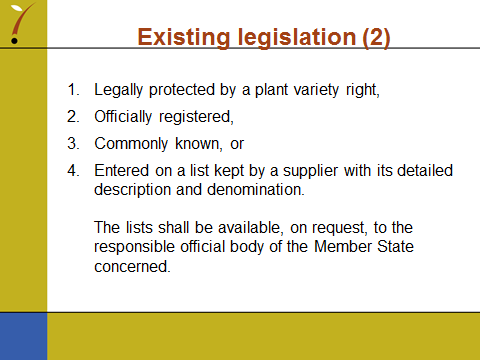 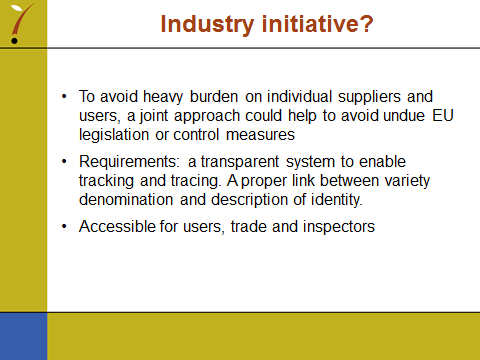 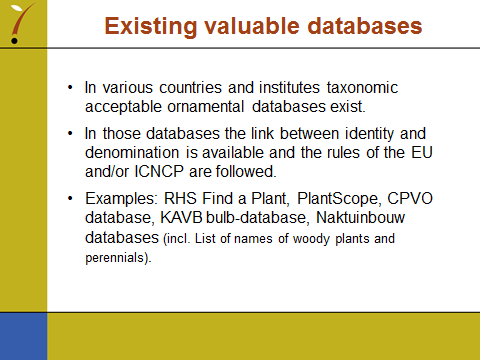 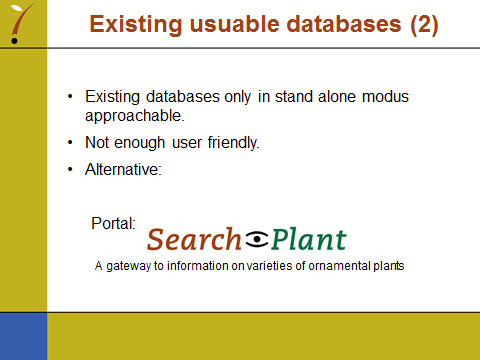 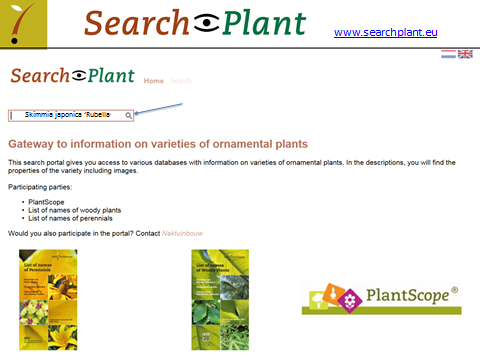 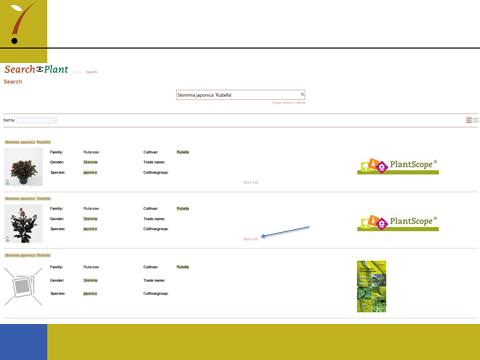 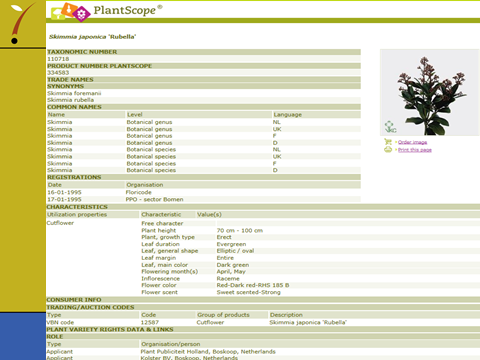 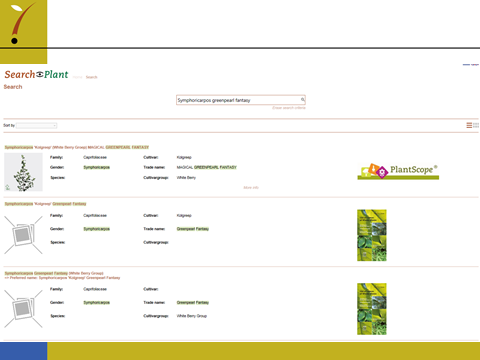 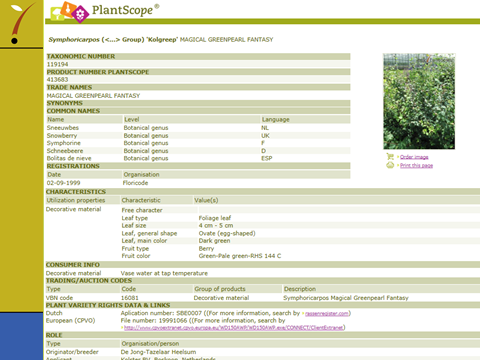 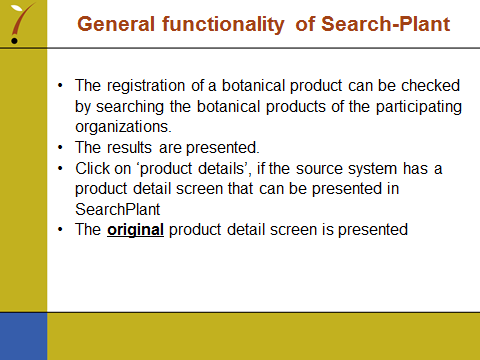 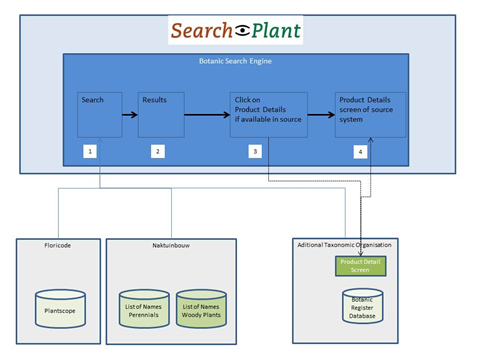 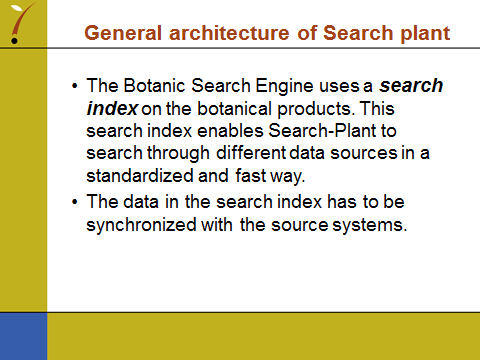 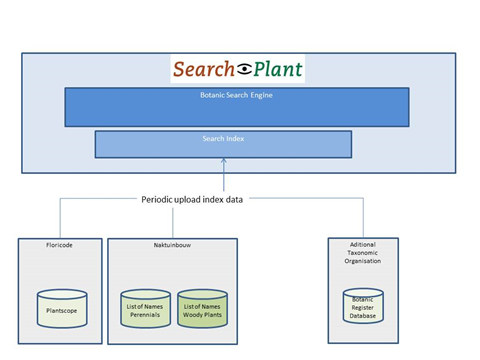 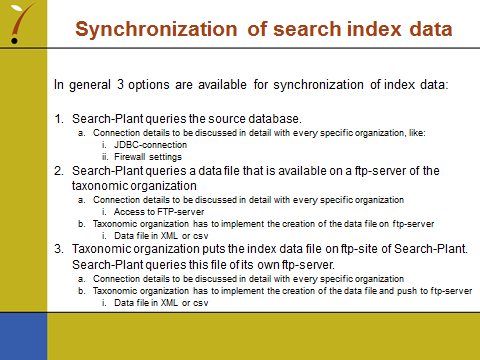 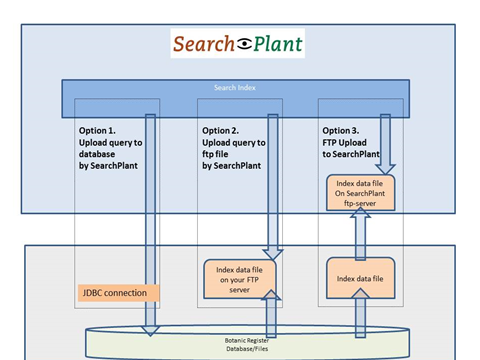 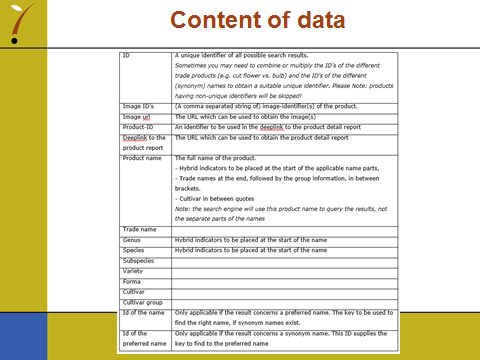 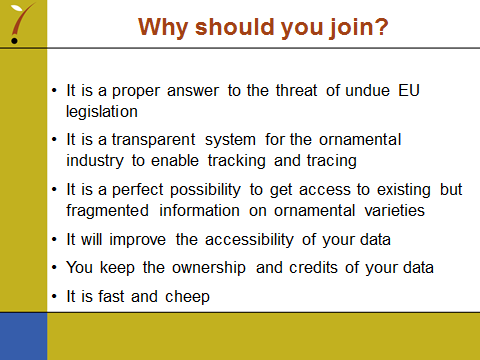 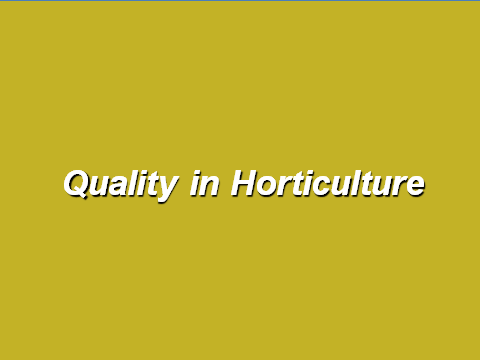 [End of Annex and of document]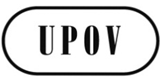 ETWC/34/20ORIGINAL:  EnglishDATE:  May 19, 2016INTERNATIONAL UNION FOR THE PROTECTION OF NEW VARIETIES OF PLANTS INTERNATIONAL UNION FOR THE PROTECTION OF NEW VARIETIES OF PLANTS INTERNATIONAL UNION FOR THE PROTECTION OF NEW VARIETIES OF PLANTS GenevaGenevaGeneva